OSNOVNA ŠKOLA IVANA PERKOVCA     Šenkovec, Zagrebačka 30    Š k o l s k a  k u h i n j a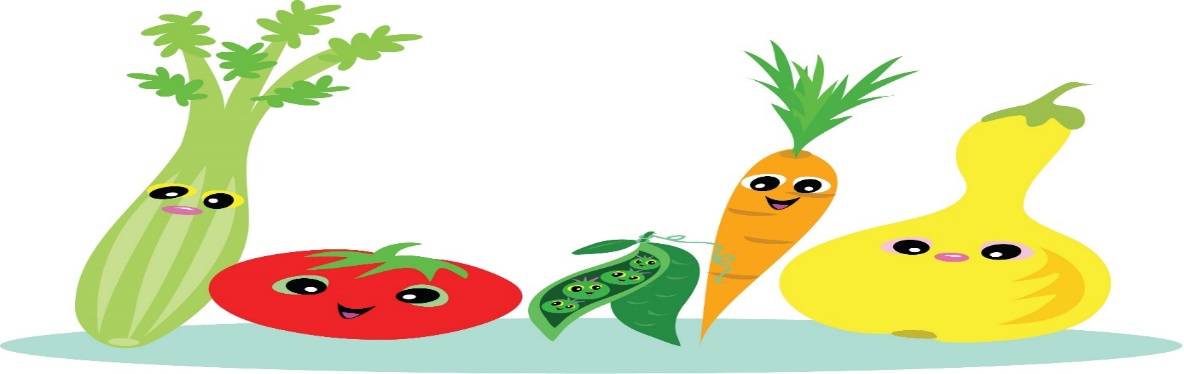 J  E  L  O  V  N  I  K  PRODUŽENI BORAVAK22.04.2024. – 26.04.2024.DORUČAK								RUČAKPONEDJELJAK:Kukuruzni/polubijeli kruh,					 Varivo od graška s povrćem,  sirni namaz, čaj s medom i limunom		 noklicama i teletinom, kruh, voće									 UTORAK:Kukuruzni kruh, pileća pašteta, mlijeko	     Piletina s mlincima, zelje salata, 								               kukuruzni/polubijeli kruh, voćeSRIJEDA:Kajgana, svježa crvena paprika, 				   Tjestenina, umak bolonjez, punozrnati/polubijeli kruh 					   kruh, salata, voćeČETVRTAK:Polubijeli kruh, maslac, med, 			    Juha, pohane palačinke punjenečaj  medom i limunom				    šunkom i sirom, domaći tartarski								    umak, voćePETAK:Domaći kolač od mrkve, mlijeko			Juha od rajčice, pohani oslić, pire 		krumpir, polubijeli kruh, voćeD o b a r   t e k !